营口市科学技术协会文件营科协字〔2020〕27号关于申报2020年度科技创新智库项目的通知各市级学会（协会），各县（市）区科协，各有关单位：为深入贯彻落实习近平新时代中国特色社会主义思想和习近平总书记在辽宁考察时和在深入推进东北振兴座谈会上的重要讲话精神，切实履行“四服务”工作职责，充分发挥科协组织当好科技智库，为党委和政府科学决策服务的作用，按照《营口市科协系统服务振兴发展三年行动计划（2018-2020年）》的任务要求，现开展2020年度科技创新智库项目申报工作，具体通知如下：一、申报条件1. 具有独立法人资格的高等院校、科研机构、企事业单位和社会团体等，并具有完成课题必备的人才条件和物质条件。2. 通过市级学会、县（市）区科协或高校科协等科协基层组织申报的，同等条件下优先考虑。3. 申请人所在单位有配套资金资助的，优先考虑。4. 不接受个人直接申报。二、申报要求1. 申报题目根据《2020年度营口市科技创新智库选题指南》确定或结合本单位工作实际，围绕市委市政府中心工作自行确定研究课题。2. 课题组须认真填写《营口市科协科技创新智库课题申报书》。课题申请单位须对《课题申报书》内容进行审查，填写审核意见，加盖单位公章，法定代表人签字。3. 《课题申报书》一式3份寄至市科协学会部，同时报送电子版。4. 申报截止日期为2020年8月31日，逾期不予受理。5. 市科协将给予课题承担单位一定经费资助，按照课题经费管理相关规定，课题管理费不得超过课题资助总额的5%。课题申报单位未明确承诺执行此规定者，将作无效申报处理。6. 本批次智库课题项目研究期限为3个月，于2020年第四季度结题验收。三、项目管理方式1. 课题立项。市科协将组织专家对申报项目进行评审，根据专家评审意见确定立项项目，实行分类管理，下达立项文件并签订项目任务书，并对立项项目按照A、B、C三类类别分别给予1万元、0.8万元和0.5万元经费支持。其他申报项目将纳入市科协科技智库的课题库中。2. 跟踪管理。项目立项后，各项目承担单位要组织项目组尽快启动调研和研究，市科协将根据工作情况进行开题、中评等跟踪工作。3. 结题验收。项目进入结题阶段后，市科协将组织专家进行结题验收，验收通过后确认课题完成，市科协将出具结题证明。4. 课题成果。课题研究完成后，要按照项目任务书要求完成研究总报告和出具一份科技工作者建议，该建议为总报告的精简版，按照现状、存在问题、对策建议三部分撰写，所提对策建议具有针对性和可操作性。正文3000字左右，正文前须有200-300字的内容摘要。5. 成果运用。课题研究成果归属市科协，择优以《科技专家建议》专报形式上报市委市政府领导和有关部门。同时各项目承担单位（负责人）也可自行向相关部门报送或在有关刊物上发表，但需注明为市科协资助成果，同时将采用情况报市科协。四、联系方式联系人：屈力联系电话：0417-2897033电子信箱：ykxhb2008@163.com通信地址：营口市站前区金牛山大街西5号邮政编码：115003附件：1.  2020年度营口市科技创新智库选题指南        2. 营口市科协科技创新智库课题申报书        3.  2020年度营口市科协科技创新智库项目清单营口市科学技术协会2020年7月30日附件12020年度营口市科技创新智库选题指南1. 关于强化我市以企业为主体的产学研一体化创新机制相关问题研究2. 关于激发我市科技人才创新创业活力的机制和政策相关问题研究3. 关于提高营口市民营科技类企业核心竞争能力相关情况的调研4. 关于民营科技类企业经济在营口振兴发展中的作用研究5. 关于提升企业科技创新能力的路径和对策相关问题研究6. 关于强化乡村振兴人才支持，推动农村一二三产业融合发展相关问题研究7. 关于营口科技创新人才激励、权益保障等相关问题研究8. 关于营口市人才“引育用留”情况的调研9. 关于构建营口青年科技人才成长成才有效机制等相关问题研究10. 关于营口加快建设军民融合高技术产业基地相关情况调研11. 关于推动营口市科技成果本地转化相关问题研究12. 关于推动营口市科技社团成为高水平创新团队的相关问题研究13. 关于加强科技社团党组织建设相关问题研究14. 关于营口市科技创新智库建设相关问题研究注：本指南仅作为选题参考，课题题目需根据研究内容自行拟定。附件2                         项目编号：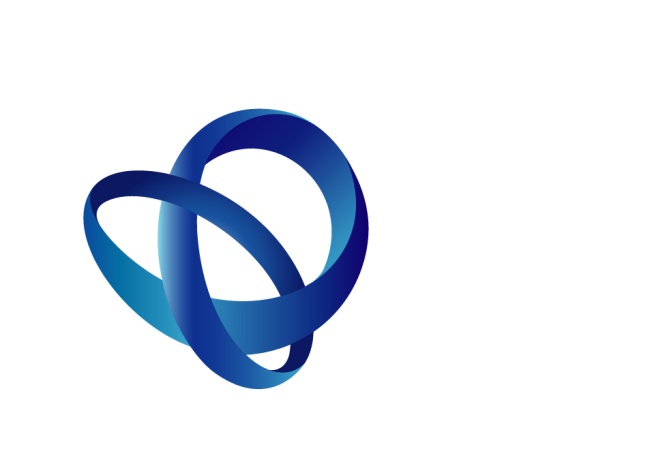 营口市科协科技创新智库课题申报书项目名称：                             项目编号：                             管理单位（甲方）： 营口市科学技术协会  承担单位（乙方）：                     起止年限：    年  月至    年   月营口市科学技术协会制  2020年7月填  写  说  明一、申报书内各项内容，应实事求是，认真填写，表述明确，字迹工整易辨，可以打印填表。所有表格均需填写，如无内容请填“/”。二、申报书为A4纸打印，左侧装订，一式三份，每份均需签章。三、课题申报单位须为营口市所属学会、各市科协和具有独立法人资格并有软科学研究能力的相关组织，不接受个人直接申报。四、申报项目的负责人和主要参加人每年申报的项目数，不得超过两项。五、各申报单位务必在申报截止日期前将课题申报书报送指定的受理单位，逾期将不予受理。六、项目编号由市科协统一规定。* 论文要写明作者、题目、刊名、年份、卷（期）、页码* 专著要写明作者、书名、出版社、年份* 研究项目要写明名称、编号、任务来源、起止年月、负责或参加的情况以及与本课题的关系四、课题负责人			五、主要研究人员六、经费预算七、共同条款八、双方签字（盖章）附件32020年度市科协科技创新智库项目清单（本表由申报单位填写）申报单位：（盖章）                                              填报时间：   年  月  日课 题 名 称课 题 名 称课 题 名 称课 题 名 称研究起止日期研究起止日期研究起止日期研究起止日期年     月至      年     月年     月至      年     月年     月至      年     月年     月至      年     月年     月至      年     月年     月至      年     月年     月至      年     月年     月至      年     月年     月至      年     月年     月至      年     月年     月至      年     月年     月至      年     月课题申报单位名   称名   称名   称课题申报单位课题负责人课题负责人姓名课题联系人课题联系人姓名姓名姓名姓名课题申报单位课题负责人课题负责人手机课题联系人课题联系人手机手机手机手机课题申报单位课题负责人课题负责人电子信箱课题联系人课题联系人电子信箱电子信箱电子信箱电子信箱课题申报单位通讯地址通讯地址通讯地址邮政编码邮政编码邮政编码邮政编码邮政编码课题申报单位传    真传    真传    真单位电话单位电话单位电话单位电话单位电话单位电话申报单位意见：申报单位负责人（签章）：                        （单位公章）年    月    日申报单位意见：申报单位负责人（签章）：                        （单位公章）年    月    日申报单位意见：申报单位负责人（签章）：                        （单位公章）年    月    日申报单位意见：申报单位负责人（签章）：                        （单位公章）年    月    日申报单位意见：申报单位负责人（签章）：                        （单位公章）年    月    日申报单位意见：申报单位负责人（签章）：                        （单位公章）年    月    日申报单位意见：申报单位负责人（签章）：                        （单位公章）年    月    日申报单位意见：申报单位负责人（签章）：                        （单位公章）年    月    日申报单位意见：申报单位负责人（签章）：                        （单位公章）年    月    日申报单位意见：申报单位负责人（签章）：                        （单位公章）年    月    日申报单位意见：申报单位负责人（签章）：                        （单位公章）年    月    日申报单位意见：申报单位负责人（签章）：                        （单位公章）年    月    日申报单位意见：申报单位负责人（签章）：                        （单位公章）年    月    日申报单位意见：申报单位负责人（签章）：                        （单位公章）年    月    日申报单位意见：申报单位负责人（签章）：                        （单位公章）年    月    日申报单位意见：申报单位负责人（签章）：                        （单位公章）年    月    日申报项目合作单位申报项目合作单位名    称名    称名    称申报项目合作单位申报项目合作单位单位负责人单位负责人单位负责人联系电话联系电话联系电话联系电话申报项目合作单位申报项目合作单位通讯地址通讯地址通讯地址邮政编码邮政编码邮政编码邮政编码邮政编码申报课题合作单位审查意见：申报课题合作单位负责人（签章）：                 （单位公章）年    月    日申报课题合作单位审查意见：申报课题合作单位负责人（签章）：                 （单位公章）年    月    日申报课题合作单位审查意见：申报课题合作单位负责人（签章）：                 （单位公章）年    月    日申报课题合作单位审查意见：申报课题合作单位负责人（签章）：                 （单位公章）年    月    日申报课题合作单位审查意见：申报课题合作单位负责人（签章）：                 （单位公章）年    月    日申报课题合作单位审查意见：申报课题合作单位负责人（签章）：                 （单位公章）年    月    日申报课题合作单位审查意见：申报课题合作单位负责人（签章）：                 （单位公章）年    月    日申报课题合作单位审查意见：申报课题合作单位负责人（签章）：                 （单位公章）年    月    日申报课题合作单位审查意见：申报课题合作单位负责人（签章）：                 （单位公章）年    月    日申报课题合作单位审查意见：申报课题合作单位负责人（签章）：                 （单位公章）年    月    日申报课题合作单位审查意见：申报课题合作单位负责人（签章）：                 （单位公章）年    月    日申报课题合作单位审查意见：申报课题合作单位负责人（签章）：                 （单位公章）年    月    日申报课题合作单位审查意见：申报课题合作单位负责人（签章）：                 （单位公章）年    月    日申报课题合作单位审查意见：申报课题合作单位负责人（签章）：                 （单位公章）年    月    日申报课题合作单位审查意见：申报课题合作单位负责人（签章）：                 （单位公章）年    月    日申报课题合作单位审查意见：申报课题合作单位负责人（签章）：                 （单位公章）年    月    日一、立项背景和依据项目对营口区域经济社会发展，产业和行业振兴，科技创新和自主创新能力提升等方面，对于科教兴市和人才强市等战略实施的重大意义（应附主要参考文献及出处)。                                                 （可另加页）二、研究方案主要研究内容、预期目标、调研方法、技术路线、计划进度和阶段目标、预期研究成果及形式，主要考核指标等。二、研究方案主要研究内容、预期目标、调研方法、技术路线、计划进度和阶段目标、预期研究成果及形式，主要考核指标等。                                                （可另加页）                                                （可另加页）三、研究基础与条件与本课题有关的研究工作积累和已取得的研究工作成就（包括近期发表的与本课题有关的主要论著、获得学术奖励的情况、正在承担的有关研究项目等）                                                 （可另加页）姓 名性别出生年月职务职称所学专业现从事专业所 在 单 位在本课题中承担的任务姓 名性别出生年月职务职称所学专业现从事专业所 在 单 位在本课题中承担的任务经费来源金额(万元)备注1.市科协资助经费2.其他单位配套经费3.自筹经费合  计经费开支科目预算金额(万元)自筹经费1.文献资料费2.数据处理费(设备使用费)3.国内调研差旅费4.问卷设计、调查费5.会议费6.管理费7.印刷费8.协作研究费(子课题外拨费)9.其它合  计项目申请单位自筹资金或归口管理部门配套资金情况说明配套资金情况说明（须由资金配套单位加盖公章）                                                资金提供单位公章                                               年   月   日      自筹资金情况说明（须由资金提供单位加盖公章）                                              资金提供单位公章 年   月   日       如课题通过审批，双方执行如下共同条款甲方的主要职责：1．甲方应及时按规定向乙方核拨专题调研经费。2．甲方负责组织专家对本项目进行评估，评估结果作为确定本项目经费调整、撤销的依据。3.乙方按照甲方要求完成任务后为乙方开具项目结项证明。乙方的主要职责：1．乙方对项目经费必须单独核算，应当按任务书规定的开支范围，实行专款专用，不得挪用；并按本申报书规定，支付自筹经费。2．负责本项目的组织实施，按时保质保量地完成本任务书约定的研究内容和工作任务，并有义务对甲方的组织管理工作提供支持。3．本项目在实施过程中如果取得重大进展、重要突破或发生其它重大事情，应及时向甲方报告；如果因遭遇不可抗力因素或其它原因影响本课题的执行，致使项目需要调整或者撤销时，乙方应当及时向甲方提交书面报告，经甲方确定处理意见后执行。4. 完成本项目取得的成果(著作、论文、研究报告等)必须注明“营口市科协专题调研项目资助”字样。5．项目完成时形成一个完整的综合调研报告和一份3000字左右的专家建议，上报市科协。6．由于乙方原因不能按甲方要求完成本项目，将取消乙方在甲方申请和承担项目的权利。甲方单位名称营口市科学技术协会（单位公章）    年   月   日甲方负责人（签章）（单位公章）    年   月   日甲方联 系 人屈力（单位公章）    年   月   日甲方地    址辽宁省营口市站前区金牛山西5号（单位公章）    年   月   日甲方邮    编110167（单位公章）    年   月   日甲方电话及传真0417-2897033，2834920（单位公章）    年   月   日乙方单位名称（单位公章）      年   月   日乙方代表人（签章）（单位公章）      年   月   日乙方联 系 人（单位公章）      年   月   日乙方地址及邮编（单位公章）      年   月   日乙方电话及传真（单位公章）      年   月   日乙方开 户 名（单位公章）      年   月   日乙方开户银行（单位公章）      年   月   日乙方帐    号（单位公章）      年   月   日乙方合作单位是否同意乙方所填内容。                       代表人（签章）是否同意乙方所填内容。                       代表人（签章）（单位公章）      年   月   日序号项目名称负责人联系电话申报单位联系人联系电话备注123……